教育部增置國小圖書教師輔導與教育訓練計畫圖書資訊利用教育課程綱要-教案設計一、教學設計理念說明學生升上中年級後，已具備閱讀文字書的能力，但也漸漸形成明顯的閱讀興趣甚至是閱讀的偏食性。於是課程設計以「科普書」為媒材的範圍，帶領學生認識知識豐富的300類科普讀物，希望讓學生透過多元的課程設計，嘗試知識性文本的閱讀，進而擴展自己閱讀的範疇，挑戰較少接觸的文本類別。在「認識科普書」課程設計時，依科普類文本的特性，先運用KWL策略分析自己的背景知識，欲探索的知識，以及閱讀後習得的知識；接著運用T圖進行鳥類知識重點的摘要整理；最後再進行圖書、圖鑑、雜誌三種媒材的比較。課程進行時，結合資訊素養，讓學生從影片知識內容的真確性，尋找出想探索的問題，接著進行定義問題，確定解決方法，歸納探索結果的研究方法，以作為日後主題研究的起步，並從中引發對自然科學探索的興趣與態度。二、教學單元設計說明三、教學活動設計流程簡述領域/科目領域/科目國語文國語文設計者設計者閱讀素養小組-廖淑霞閱讀素養小組-廖淑霞實施年級實施年級中年級中年級總節數總節數5節5節面向面向閱讀素養閱讀素養主題主題閱讀媒材&閱讀活動&閱讀態度閱讀媒材&閱讀活動&閱讀態度單元名稱單元名稱認識科普書認識科普書認識科普書認識科普書認識科普書認識科普書單元內容簡述單元內容簡述活動一：科學大偵探(一節)透過科學影片的欣賞，引發學生對影片陳述的調查結果正確性的探究興趣，帶領學生認識300科學類的書籍，並結合資訊素養，進行定義問題，確定解決方法，歸納探索結果的研究方法。活動二：野鳥的秘密(兩節)運用KWL策略，思考自己在認識鳥類課題中的已知、想知、得知，再藉由閱讀目次進行鳥類知識的推論法，最後再透過野鳥故事閱讀後的重點摘要，練習非連續文本的摘要練習。 活動三：鳥兒追追追(兩節)先認識自然科學類的多元媒材，再透過認識鳥類圖鑑與科學雜誌實作練習，引導對自然科學探究的興趣，最後藉由多元文本的比較，掌握閱讀知識性文本的技巧。活動一：科學大偵探(一節)透過科學影片的欣賞，引發學生對影片陳述的調查結果正確性的探究興趣，帶領學生認識300科學類的書籍，並結合資訊素養，進行定義問題，確定解決方法，歸納探索結果的研究方法。活動二：野鳥的秘密(兩節)運用KWL策略，思考自己在認識鳥類課題中的已知、想知、得知，再藉由閱讀目次進行鳥類知識的推論法，最後再透過野鳥故事閱讀後的重點摘要，練習非連續文本的摘要練習。 活動三：鳥兒追追追(兩節)先認識自然科學類的多元媒材，再透過認識鳥類圖鑑與科學雜誌實作練習，引導對自然科學探究的興趣，最後藉由多元文本的比較，掌握閱讀知識性文本的技巧。活動一：科學大偵探(一節)透過科學影片的欣賞，引發學生對影片陳述的調查結果正確性的探究興趣，帶領學生認識300科學類的書籍，並結合資訊素養，進行定義問題，確定解決方法，歸納探索結果的研究方法。活動二：野鳥的秘密(兩節)運用KWL策略，思考自己在認識鳥類課題中的已知、想知、得知，再藉由閱讀目次進行鳥類知識的推論法，最後再透過野鳥故事閱讀後的重點摘要，練習非連續文本的摘要練習。 活動三：鳥兒追追追(兩節)先認識自然科學類的多元媒材，再透過認識鳥類圖鑑與科學雜誌實作練習，引導對自然科學探究的興趣，最後藉由多元文本的比較，掌握閱讀知識性文本的技巧。活動一：科學大偵探(一節)透過科學影片的欣賞，引發學生對影片陳述的調查結果正確性的探究興趣，帶領學生認識300科學類的書籍，並結合資訊素養，進行定義問題，確定解決方法，歸納探索結果的研究方法。活動二：野鳥的秘密(兩節)運用KWL策略，思考自己在認識鳥類課題中的已知、想知、得知，再藉由閱讀目次進行鳥類知識的推論法，最後再透過野鳥故事閱讀後的重點摘要，練習非連續文本的摘要練習。 活動三：鳥兒追追追(兩節)先認識自然科學類的多元媒材，再透過認識鳥類圖鑑與科學雜誌實作練習，引導對自然科學探究的興趣，最後藉由多元文本的比較，掌握閱讀知識性文本的技巧。活動一：科學大偵探(一節)透過科學影片的欣賞，引發學生對影片陳述的調查結果正確性的探究興趣，帶領學生認識300科學類的書籍，並結合資訊素養，進行定義問題，確定解決方法，歸納探索結果的研究方法。活動二：野鳥的秘密(兩節)運用KWL策略，思考自己在認識鳥類課題中的已知、想知、得知，再藉由閱讀目次進行鳥類知識的推論法，最後再透過野鳥故事閱讀後的重點摘要，練習非連續文本的摘要練習。 活動三：鳥兒追追追(兩節)先認識自然科學類的多元媒材，再透過認識鳥類圖鑑與科學雜誌實作練習，引導對自然科學探究的興趣，最後藉由多元文本的比較，掌握閱讀知識性文本的技巧。活動一：科學大偵探(一節)透過科學影片的欣賞，引發學生對影片陳述的調查結果正確性的探究興趣，帶領學生認識300科學類的書籍，並結合資訊素養，進行定義問題，確定解決方法，歸納探索結果的研究方法。活動二：野鳥的秘密(兩節)運用KWL策略，思考自己在認識鳥類課題中的已知、想知、得知，再藉由閱讀目次進行鳥類知識的推論法，最後再透過野鳥故事閱讀後的重點摘要，練習非連續文本的摘要練習。 活動三：鳥兒追追追(兩節)先認識自然科學類的多元媒材，再透過認識鳥類圖鑑與科學雜誌實作練習，引導對自然科學探究的興趣，最後藉由多元文本的比較，掌握閱讀知識性文本的技巧。單元核心概念單元核心概念認識知識豐富的300類科普讀物，有充滿邏輯思考的數學家族、浩瀚宇宙的天文家族、科學真理的物理和化學、千奇百怪的動物和植物，以及和我們息息相關的人類家族，讓學生透過多元的課程設計，能找到自己喜歡的科普讀物，享受探索的樂趣、觀賞精彩的情節、學習各種的知識、開啟想像的創意。……認識知識豐富的300類科普讀物，有充滿邏輯思考的數學家族、浩瀚宇宙的天文家族、科學真理的物理和化學、千奇百怪的動物和植物，以及和我們息息相關的人類家族，讓學生透過多元的課程設計，能找到自己喜歡的科普讀物，享受探索的樂趣、觀賞精彩的情節、學習各種的知識、開啟想像的創意。……認識知識豐富的300類科普讀物，有充滿邏輯思考的數學家族、浩瀚宇宙的天文家族、科學真理的物理和化學、千奇百怪的動物和植物，以及和我們息息相關的人類家族，讓學生透過多元的課程設計，能找到自己喜歡的科普讀物，享受探索的樂趣、觀賞精彩的情節、學習各種的知識、開啟想像的創意。……認識知識豐富的300類科普讀物，有充滿邏輯思考的數學家族、浩瀚宇宙的天文家族、科學真理的物理和化學、千奇百怪的動物和植物，以及和我們息息相關的人類家族，讓學生透過多元的課程設計，能找到自己喜歡的科普讀物，享受探索的樂趣、觀賞精彩的情節、學習各種的知識、開啟想像的創意。……認識知識豐富的300類科普讀物，有充滿邏輯思考的數學家族、浩瀚宇宙的天文家族、科學真理的物理和化學、千奇百怪的動物和植物，以及和我們息息相關的人類家族，讓學生透過多元的課程設計，能找到自己喜歡的科普讀物，享受探索的樂趣、觀賞精彩的情節、學習各種的知識、開啟想像的創意。……認識知識豐富的300類科普讀物，有充滿邏輯思考的數學家族、浩瀚宇宙的天文家族、科學真理的物理和化學、千奇百怪的動物和植物，以及和我們息息相關的人類家族，讓學生透過多元的課程設計，能找到自己喜歡的科普讀物，享受探索的樂趣、觀賞精彩的情節、學習各種的知識、開啟想像的創意。……學生學習基礎背景學生學習基礎背景認識十大分類。操作行動載具的基本能力。運用關鍵字檢索資料的能力。認識十大分類。操作行動載具的基本能力。運用關鍵字檢索資料的能力。認識十大分類。操作行動載具的基本能力。運用關鍵字檢索資料的能力。認識十大分類。操作行動載具的基本能力。運用關鍵字檢索資料的能力。認識十大分類。操作行動載具的基本能力。運用關鍵字檢索資料的能力。認識十大分類。操作行動載具的基本能力。運用關鍵字檢索資料的能力。設計依據設計依據設計依據設計依據設計依據設計依據設計依據設計依據學習重點學習表現學習表現po-Ⅱ-2	能依據觀察、蒐集資料、閱讀、思考、討論等，提出問題。pa-Ⅱ-1	能運用簡單分類、製作圖表等方法，整理已有的資訊或數據。pc-Ⅱ-1	能專注聆聽同學報告，提出疑問或意見。並能對探究方法、過程或結果，進行檢討。ai-Ⅱ-1	保持對自然現象的好奇心，透過不斷的探尋和提問，常會有新發現。an-Ⅱ-1體會科學的探索都是由問題開始。po-Ⅱ-2	能依據觀察、蒐集資料、閱讀、思考、討論等，提出問題。pa-Ⅱ-1	能運用簡單分類、製作圖表等方法，整理已有的資訊或數據。pc-Ⅱ-1	能專注聆聽同學報告，提出疑問或意見。並能對探究方法、過程或結果，進行檢討。ai-Ⅱ-1	保持對自然現象的好奇心，透過不斷的探尋和提問，常會有新發現。an-Ⅱ-1體會科學的探索都是由問題開始。核心素養核心素養自-E-A2 能運用好奇心及想像能力，從觀 察、閱讀、思考所得的資訊或數據中，提出適合科學探究的問題或解釋資料，並能依據已知的科學知識、 科學概念及探索。自-E-B2 能了解科技及媒體的運用方式，並從學習活動、日常經驗及科技運用、自然環境、書刊及網路媒體等，察覺問題或獲得有助於探究的資訊。自-E-C2透過探索科學的合作學習，培養與同儕溝通表達、團隊合作及和諧相處的能力。學習重點學習內容學習內容INb-Ⅱ-5	常見動物的外部形態主 要分為頭、軀幹和肢， 但不同類別動物之各部 位特徵和名稱有差異。INb-Ⅱ-7	動植物體的外部形態和 內部構造，與其生長、行為、繁衍後代和適應 環境有關。INf-Ⅱ-5	人類活動對環境造成影響。INb-Ⅱ-5	常見動物的外部形態主 要分為頭、軀幹和肢， 但不同類別動物之各部 位特徵和名稱有差異。INb-Ⅱ-7	動植物體的外部形態和 內部構造，與其生長、行為、繁衍後代和適應 環境有關。INf-Ⅱ-5	人類活動對環境造成影響。核心素養核心素養自-E-A2 能運用好奇心及想像能力，從觀 察、閱讀、思考所得的資訊或數據中，提出適合科學探究的問題或解釋資料，並能依據已知的科學知識、 科學概念及探索。自-E-B2 能了解科技及媒體的運用方式，並從學習活動、日常經驗及科技運用、自然環境、書刊及網路媒體等，察覺問題或獲得有助於探究的資訊。自-E-C2透過探索科學的合作學習，培養與同儕溝通表達、團隊合作及和諧相處的能力。議題融入議題名稱議題名稱環境教育環境教育環境教育環境教育環境教育議題融入實質內涵實質內涵環E2 覺知生物生命的美與價值， 關懷動、植物的生命。。環E3 了解人與自然和諧共生，進而保護重要棲地。閱E13願意廣泛接觸不同類型及不同學科主題的文本。環E2 覺知生物生命的美與價值， 關懷動、植物的生命。。環E3 了解人與自然和諧共生，進而保護重要棲地。閱E13願意廣泛接觸不同類型及不同學科主題的文本。環E2 覺知生物生命的美與價值， 關懷動、植物的生命。。環E3 了解人與自然和諧共生，進而保護重要棲地。閱E13願意廣泛接觸不同類型及不同學科主題的文本。環E2 覺知生物生命的美與價值， 關懷動、植物的生命。。環E3 了解人與自然和諧共生，進而保護重要棲地。閱E13願意廣泛接觸不同類型及不同學科主題的文本。環E2 覺知生物生命的美與價值， 關懷動、植物的生命。。環E3 了解人與自然和諧共生，進而保護重要棲地。閱E13願意廣泛接觸不同類型及不同學科主題的文本。與其他領域/科目的連結與其他領域/科目的連結與其他領域/科目的連結綜合領域1b-II-1 選擇合宜的學習方法，落實學習行動。2b-II-2 參加團體活動，遵守紀律、重視榮譽感，並展現負責的態度。。 2c-II-1 蒐集與整理各類資源，處理個人日常生活問題綜合領域1b-II-1 選擇合宜的學習方法，落實學習行動。2b-II-2 參加團體活動，遵守紀律、重視榮譽感，並展現負責的態度。。 2c-II-1 蒐集與整理各類資源，處理個人日常生活問題綜合領域1b-II-1 選擇合宜的學習方法，落實學習行動。2b-II-2 參加團體活動，遵守紀律、重視榮譽感，並展現負責的態度。。 2c-II-1 蒐集與整理各類資源，處理個人日常生活問題綜合領域1b-II-1 選擇合宜的學習方法，落實學習行動。2b-II-2 參加團體活動，遵守紀律、重視榮譽感，並展現負責的態度。。 2c-II-1 蒐集與整理各類資源，處理個人日常生活問題綜合領域1b-II-1 選擇合宜的學習方法，落實學習行動。2b-II-2 參加團體活動，遵守紀律、重視榮譽感，並展現負責的態度。。 2c-II-1 蒐集與整理各類資源，處理個人日常生活問題教材內容教材內容教材內容《野鳥的秘密》，作者：劉伯樂  信誼出版。教學ppt檔     圖書館內300類的科學類讀物。鳥類圖鑑科普類雜誌。《野鳥的秘密》，作者：劉伯樂  信誼出版。教學ppt檔     圖書館內300類的科學類讀物。鳥類圖鑑科普類雜誌。《野鳥的秘密》，作者：劉伯樂  信誼出版。教學ppt檔     圖書館內300類的科學類讀物。鳥類圖鑑科普類雜誌。《野鳥的秘密》，作者：劉伯樂  信誼出版。教學ppt檔     圖書館內300類的科學類讀物。鳥類圖鑑科普類雜誌。《野鳥的秘密》，作者：劉伯樂  信誼出版。教學ppt檔     圖書館內300類的科學類讀物。鳥類圖鑑科普類雜誌。教學設備/資源教學設備/資源教學設備/資源圖書館中的300類的科學類讀物。鳥類圖鑑每組一本。科普類雜誌每組一本。鳥兒知多少KWL紀錄表每生一張。鳥兒身分證學習單每生一張。多元文本比較表每組一張。圖書館中的300類的科學類讀物。鳥類圖鑑每組一本。科普類雜誌每組一本。鳥兒知多少KWL紀錄表每生一張。鳥兒身分證學習單每生一張。多元文本比較表每組一張。圖書館中的300類的科學類讀物。鳥類圖鑑每組一本。科普類雜誌每組一本。鳥兒知多少KWL紀錄表每生一張。鳥兒身分證學習單每生一張。多元文本比較表每組一張。圖書館中的300類的科學類讀物。鳥類圖鑑每組一本。科普類雜誌每組一本。鳥兒知多少KWL紀錄表每生一張。鳥兒身分證學習單每生一張。多元文本比較表每組一張。圖書館中的300類的科學類讀物。鳥類圖鑑每組一本。科普類雜誌每組一本。鳥兒知多少KWL紀錄表每生一張。鳥兒身分證學習單每生一張。多元文本比較表每組一張。學習目標學習目標學習目標學習目標學習目標學習目標學習目標學習目標認識科普書的範疇以及在圖書上的分類。運用關鍵句摘要、KWL策略，就文本的觀點，找出支持的理由。閱讀多元文本，以認識議題，進而培養探究學習的興趣。認識科普書的範疇以及在圖書上的分類。運用關鍵句摘要、KWL策略，就文本的觀點，找出支持的理由。閱讀多元文本，以認識議題，進而培養探究學習的興趣。認識科普書的範疇以及在圖書上的分類。運用關鍵句摘要、KWL策略，就文本的觀點，找出支持的理由。閱讀多元文本，以認識議題，進而培養探究學習的興趣。認識科普書的範疇以及在圖書上的分類。運用關鍵句摘要、KWL策略，就文本的觀點，找出支持的理由。閱讀多元文本，以認識議題，進而培養探究學習的興趣。認識科普書的範疇以及在圖書上的分類。運用關鍵句摘要、KWL策略，就文本的觀點，找出支持的理由。閱讀多元文本，以認識議題，進而培養探究學習的興趣。認識科普書的範疇以及在圖書上的分類。運用關鍵句摘要、KWL策略，就文本的觀點，找出支持的理由。閱讀多元文本，以認識議題，進而培養探究學習的興趣。認識科普書的範疇以及在圖書上的分類。運用關鍵句摘要、KWL策略，就文本的觀點，找出支持的理由。閱讀多元文本，以認識議題，進而培養探究學習的興趣。認識科普書的範疇以及在圖書上的分類。運用關鍵句摘要、KWL策略，就文本的觀點，找出支持的理由。閱讀多元文本，以認識議題，進而培養探究學習的興趣。節次教學活動設計教材/教具備註第一節活動名稱《科學大偵探》一、暖身活動~ 動物界的暖男排行榜請學生說一說什麼樣的人稱為暖男?你覺得誰是班上的暖男?猜猜看，誰會榮登動物界的暖男排行榜?觀賞影片，看看自己的答案有沒有在影片介紹的動物當中?影片來源泛科學https://www.youtube.com/watch?v=s49P9acfDFQ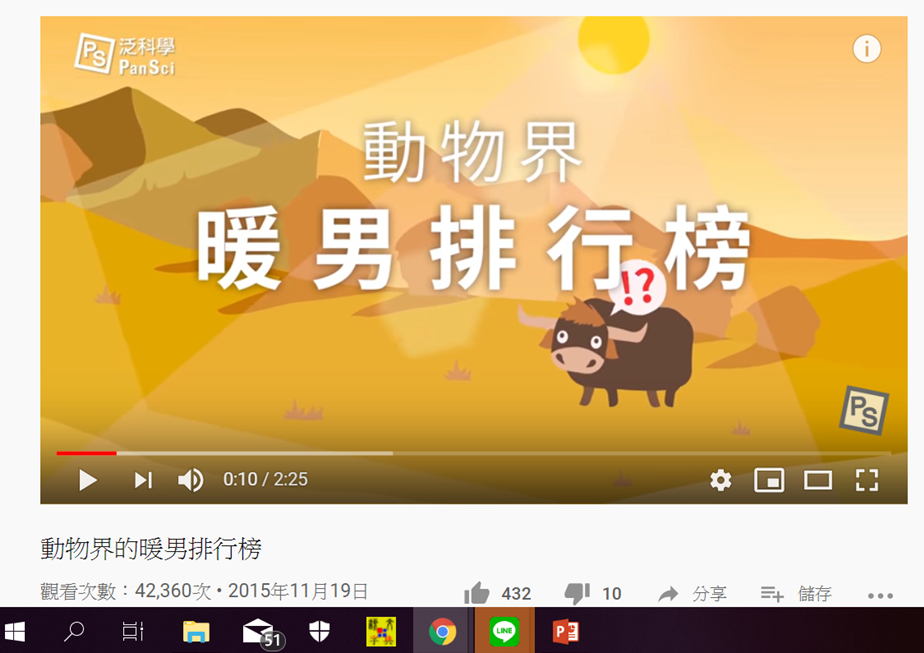 發展活動~科學大偵探出動影片中提到的動物真的都是暖男嗎?自己如何證明?圖書館內哪一類的書可以協助自己證實?十大分類圖書中哪個家族可以找到相關的證據?說一說，在300類大家族中的哪一個小家族可以找到證據?310 數學320 天文學350 地球科學；地質學 370 植物學380 動物學 科學大偵探出動想一想該如何做，才能當個科學大偵探，解開動物界暖男之謎?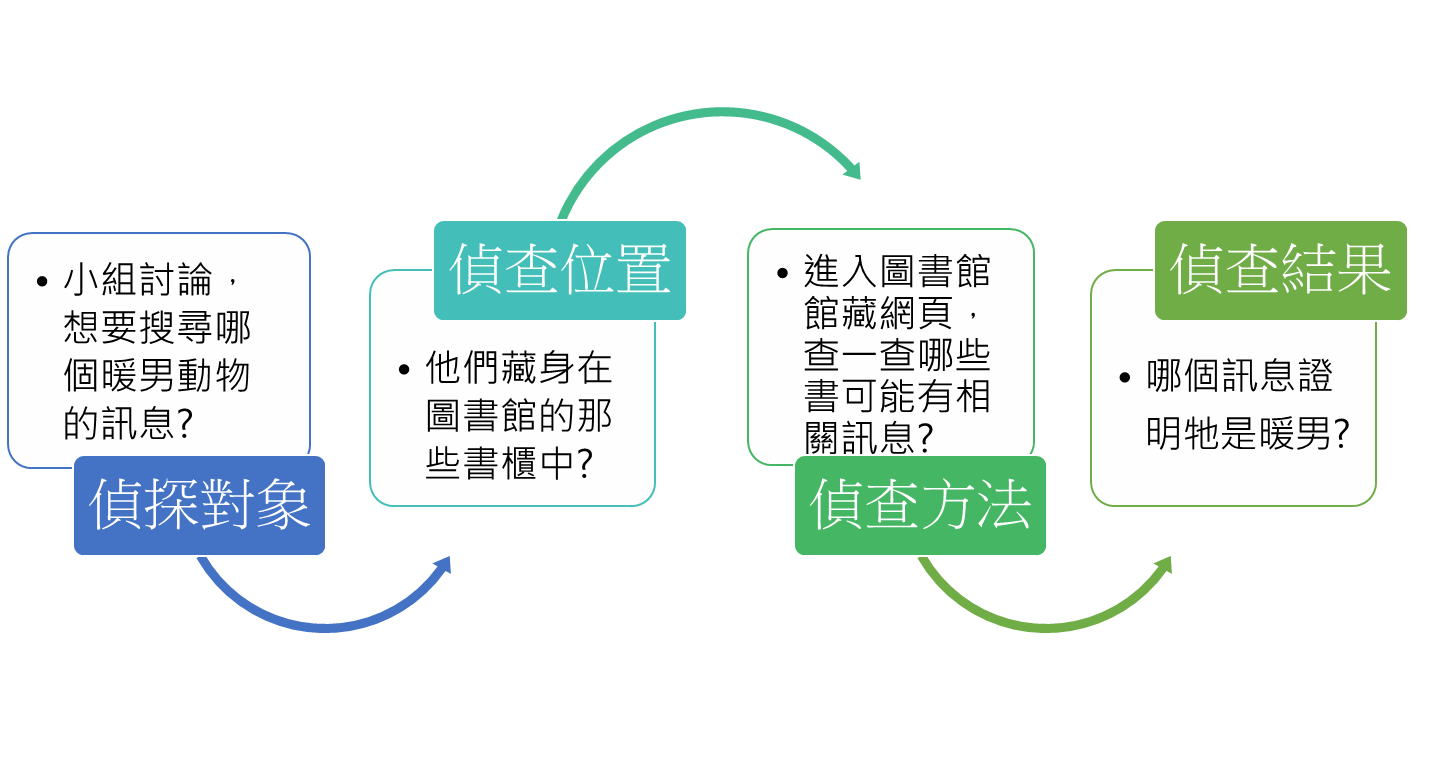 看一看，想一想：小組搜尋的是哪一種動物?運用什麼搜尋方法找到相關的書?動物知識的書大都在那些類別中?找到的書有沒有辦法支持影片中的觀點?綜合活動~科普讀物的自我介紹科普書自我介紹找一本自己比較少接觸的科普讀物，進行自我挑戰，可能會發現不同的閱讀樂趣哦。動物界暖男排行榜影片300類中常見的幾個分類各準備一本。行動載具兩生一台選擇引起動機的教材時，教師也可結合時事，以當時發生的自然科學事件為題，引發學生探索的興趣。300 科學總論310 數學總論320 天文學總論330 物理學總論340 化學總論350 地球科學總論；地質學總論360 生物科學總論370 植物學總論380 動物學總論390 人類學總論教學ppt內所選的圖書，教學者可依館藏與學生閱讀經驗結合進行置換。第二~三節活動名稱《野鳥的秘密》暖身活動~Kwl之k(What do I know) ~鳥兒知多少說一說，生活中時常看到哪些野鳥?自己是如何辨識出這種鳥呢?最常在哪裡發現這些鳥?自己還知道那些鳥兒的事或秘密?。把自己知道的野鳥的事或秘密寫下來吧！(至少寫2個)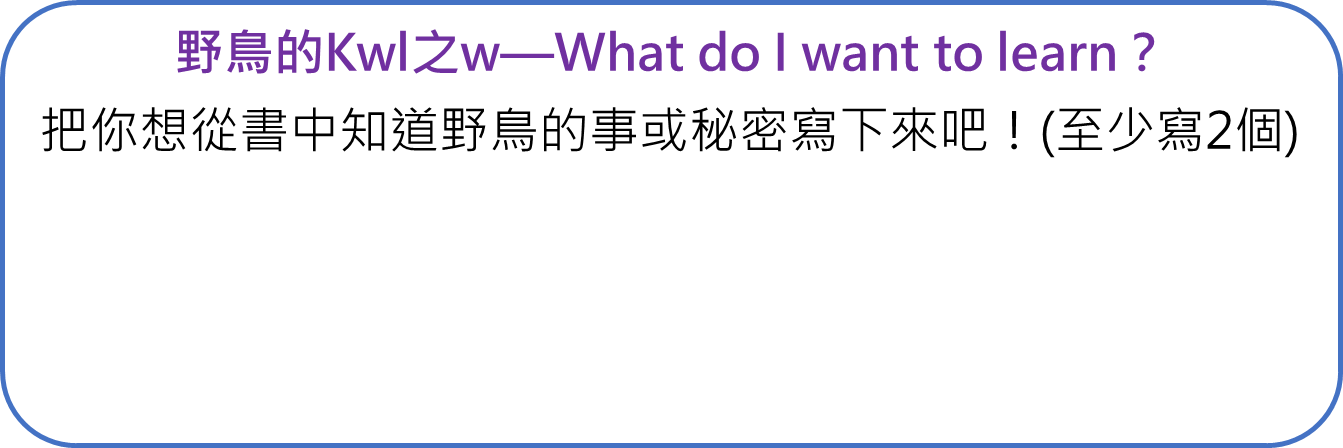 發展活動~閱讀時光Kwl之w( What do I want to learn) ~鳥兒的秘密書名是《野鳥的秘密》，猜一猜書裡會介紹哪些鳥類?你想從書中知道野鳥哪些祕密?鳥兒知多少~從目次，看內容看一看目次頁，介紹了幾種野鳥?你已經認識哪幾種野鳥?你對哪些野鳥比較陌生?從篇名可以看出在書裡會介紹鳥類的哪些秘密?鳥兒知多少~看目次，學推論想想看，這些篇章各介紹了鳥類的哪些知識，請把它連起來。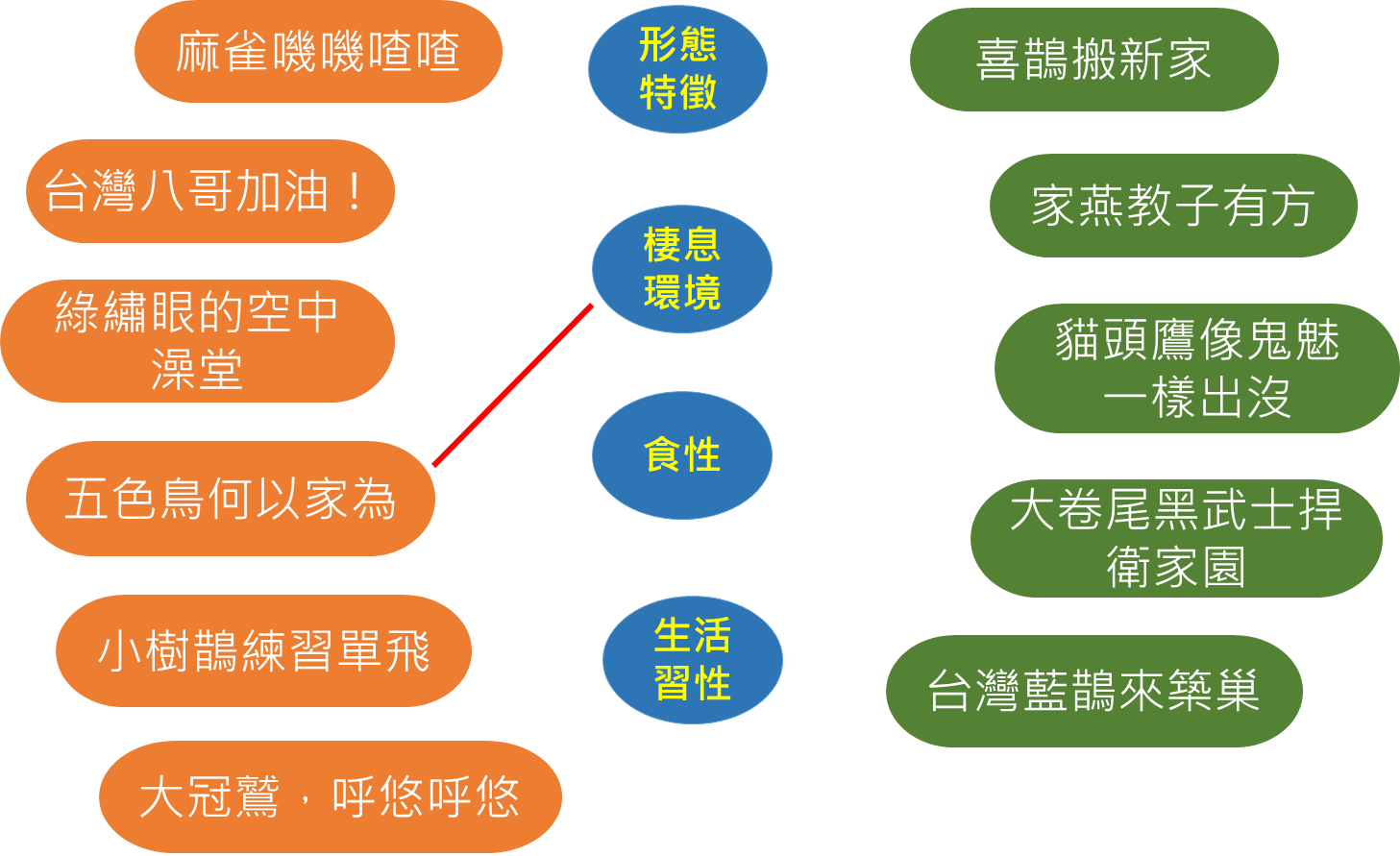 閱讀時光請自己安靜的默讀<麻雀嘰嘰喳喳>尋找關鍵句這種鳥類最常出沒的地方是哪裡?找找看書裡的第幾頁有提到?這種鳥類有甚麼特徵?你從哪裡找出線索的。文章裡有提到這種鳥類靠什麼維生嗎? 你從哪裡找出線索的文章中有沒有提到這種鳥類有什麼特別的習性?在哪一段中提及?關鍵句表格整理法小組共同討論，怎麼將找到的關鍵句，用自己的話長話短說，填入表格中。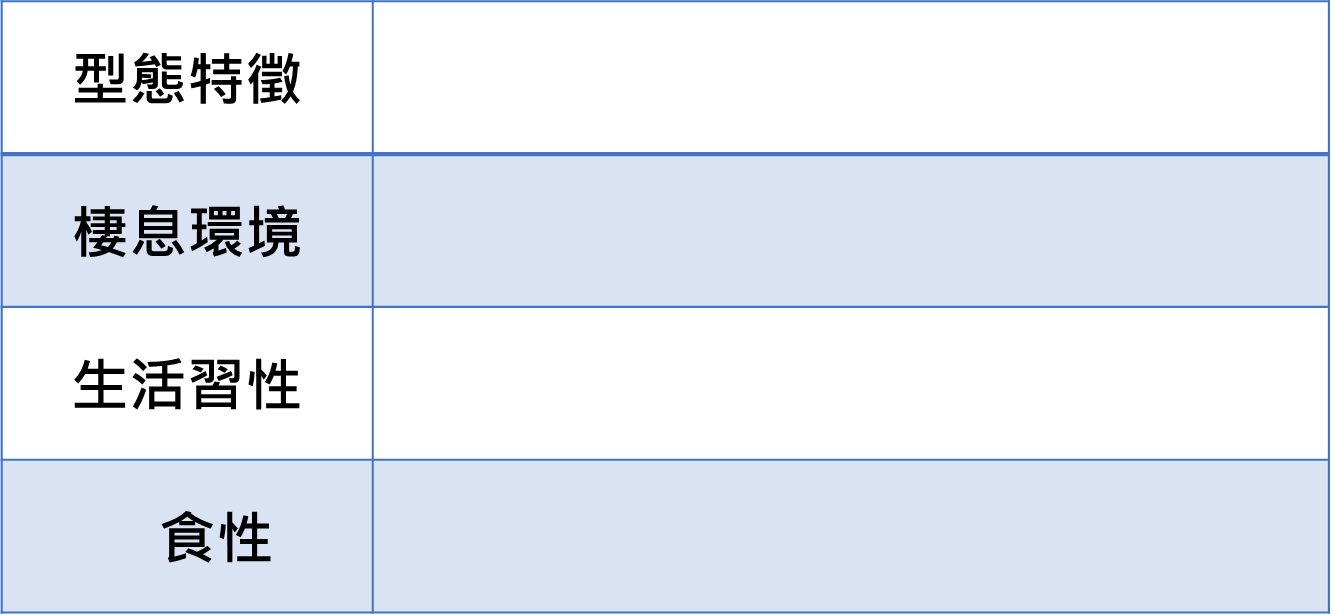 鳥兒身分證選擇自己最想閱讀的一篇進行閱讀，這篇文章提到了這種野鳥的哪些資料?閱讀後，幫鳥兒製作一張身分證。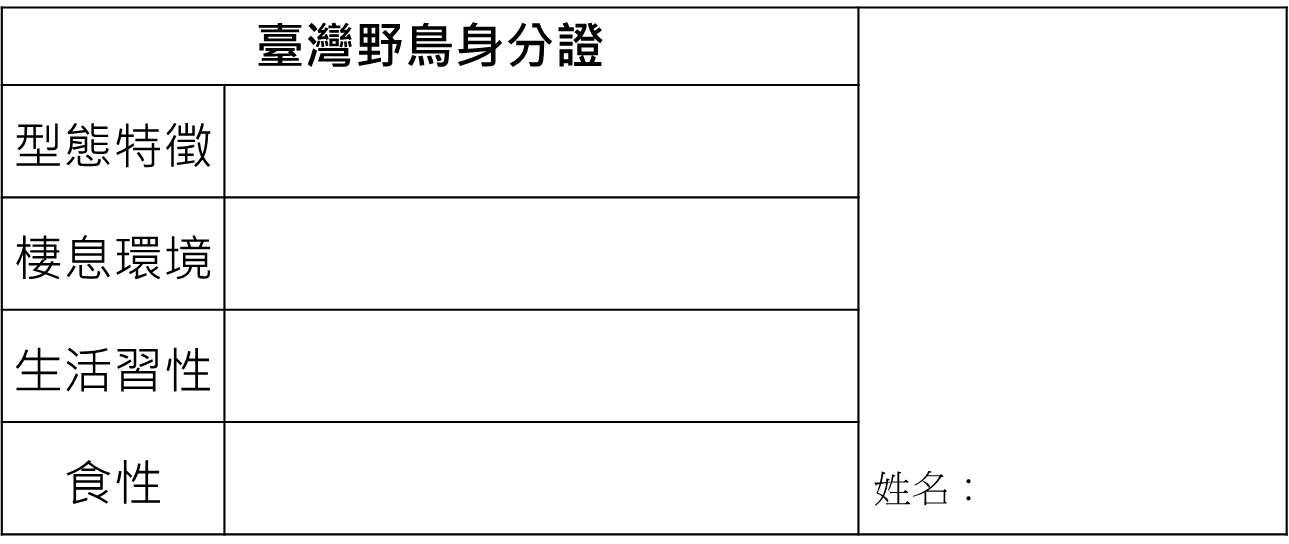 綜合活動~野鳥的Kwl之l—What have I learned？請利用課餘時間，繼續閱讀其他野鳥的介紹，把自己的收穫記下來。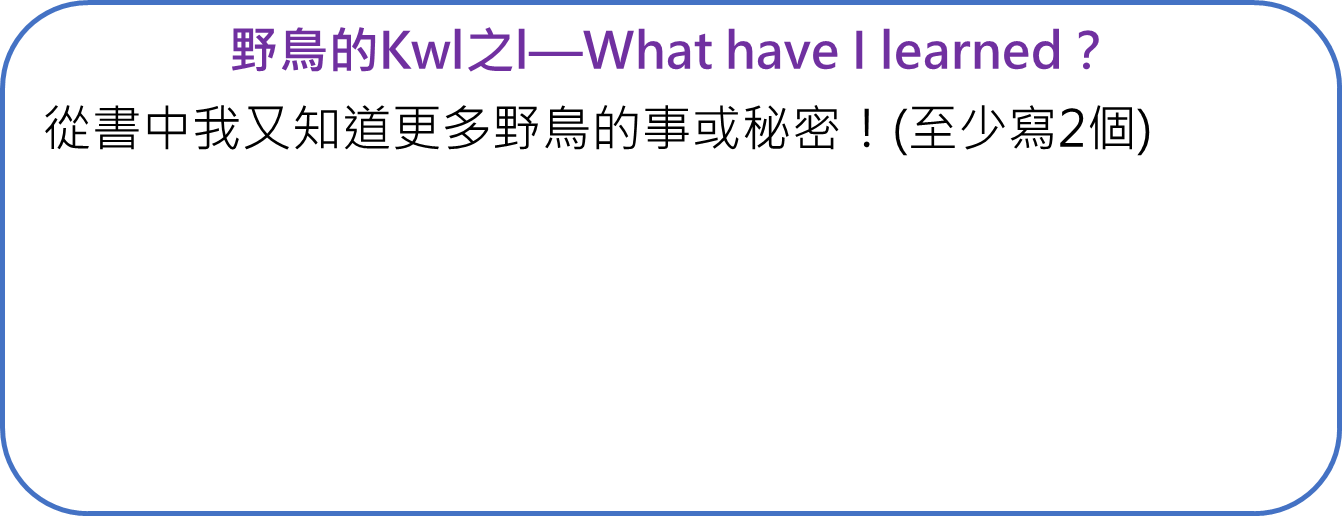 《野鳥的秘密》，作者：劉伯樂  信誼出版。鳥兒知多少KWL紀錄表每生一張。白板、白板筆每組一份。鳥兒身分證學習單每生一張。進行科普書共讀時，教師可結合校內的特色課程或圖書資源選擇其他的共讀書，不一定需進行鳥類的共讀。鳥兒知多少KWL紀錄表建議依課前、課中、課後分三次紀錄。選讀的文本字數與篇幅漸多，所以課堂中可能僅能進行一兩篇的共讀與討論，可鼓勵學生利用課餘時間閱讀完其他篇章。看目次學推論的題目中，並無標準答案，有些目次線索明確，容易推論出鳥類的知識概念，有些目次的名稱線索不足，較難進行推論，重點非答案，而是過程中學生對自己推論論點的陳述。進行鳥兒身分證學習單習寫時，教師可依學生的程度調整為一組或兩人或個人完成一張。第四~五節活動名稱《鳥兒追追追》一、暖身活動~鳥兒追追追想想看，除了閱讀圖書可以認識「鳥類」，還有哪些媒材也能增加我們對鳥類的認識?參考答案：鳥類網站、鳥類圖鑑、科學雜誌、報紙、網路影片……發展活動~媒材大集合媒材大集合-認識圖鑑什麼是圖鑑? 參考答案：以圖畫為主，並附以文字說明的著作。你看過這些圖鑑嗎？放在圖書室的何處呢？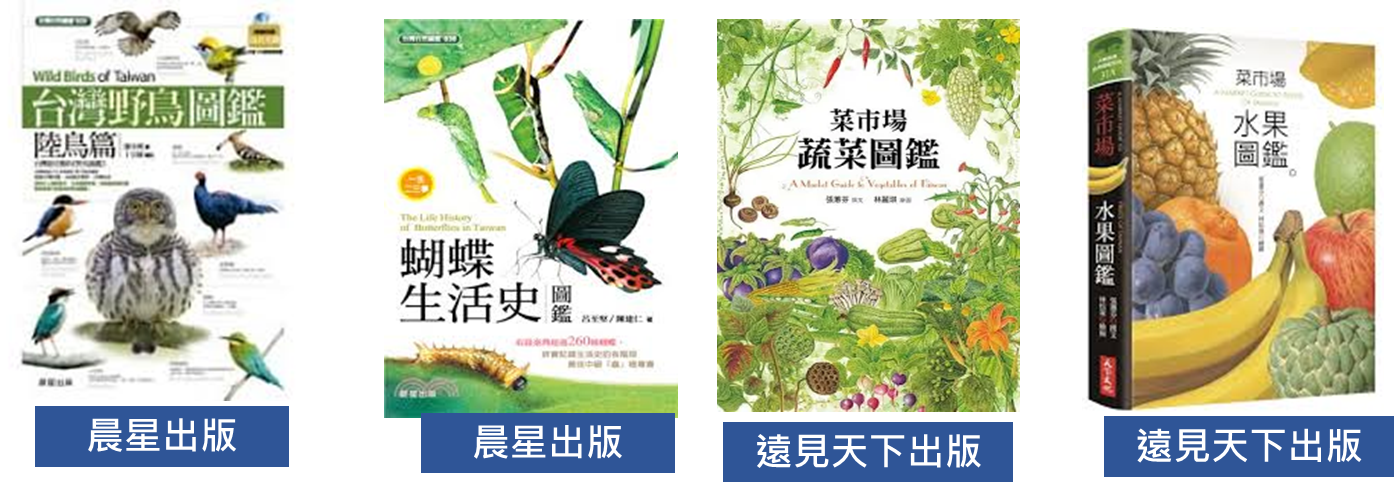 什麼時候使用圖鑑?參考答案：以鳥類圖鑑為例，當我們想知道鳥類的名字、特徵、習性等。你看過這些鳥類圖鑑嗎？圖書室有哪幾本？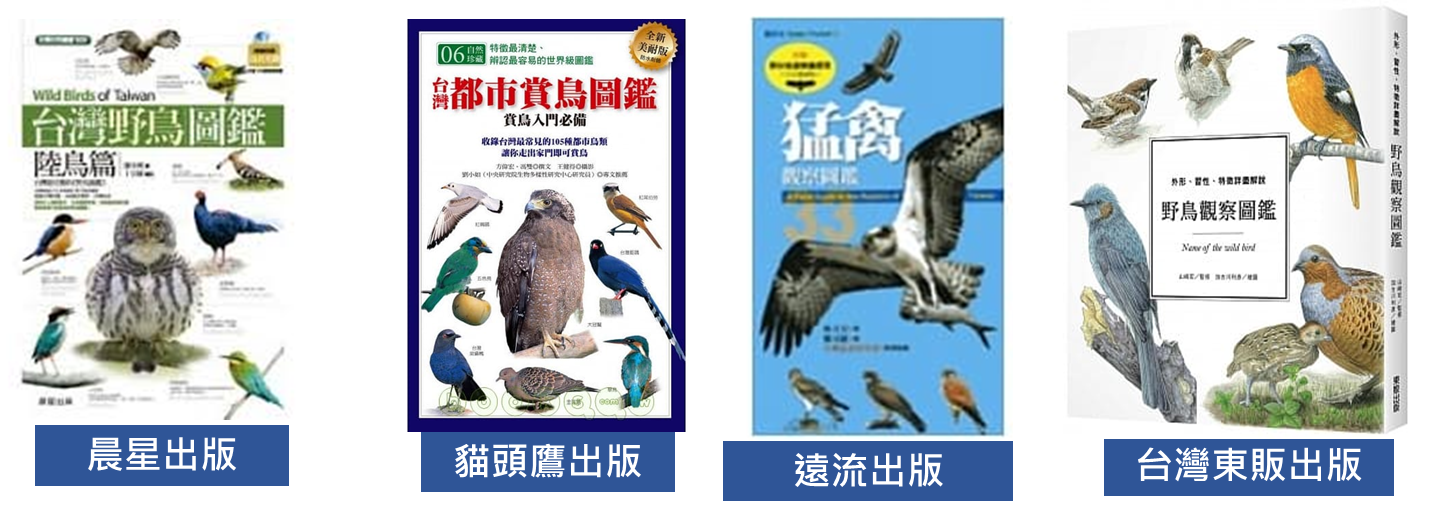 如何使用鳥類圖鑑?閱讀使用說明：查閱前面的目次：查閱後面的索引實作練習請找出圖鑑中「台灣藍鵲」的資料。動動腦時間你發現這本鳥類圖鑑的目次是用什麼方式編排嗎?你覺得這樣編排方式，對你來說容易查詢嗎?你利用哪個方法找到台灣藍鵲的資料?閱讀圖鑑對台灣藍鵲的說明後，你對台灣藍鵲又多了哪些認識?媒材大集合-認識雜誌什麼是雜誌?參考答案：介於報紙與書籍之間，定期出版的刊物。你看過這些雜誌嗎？放在圖書室的何處呢？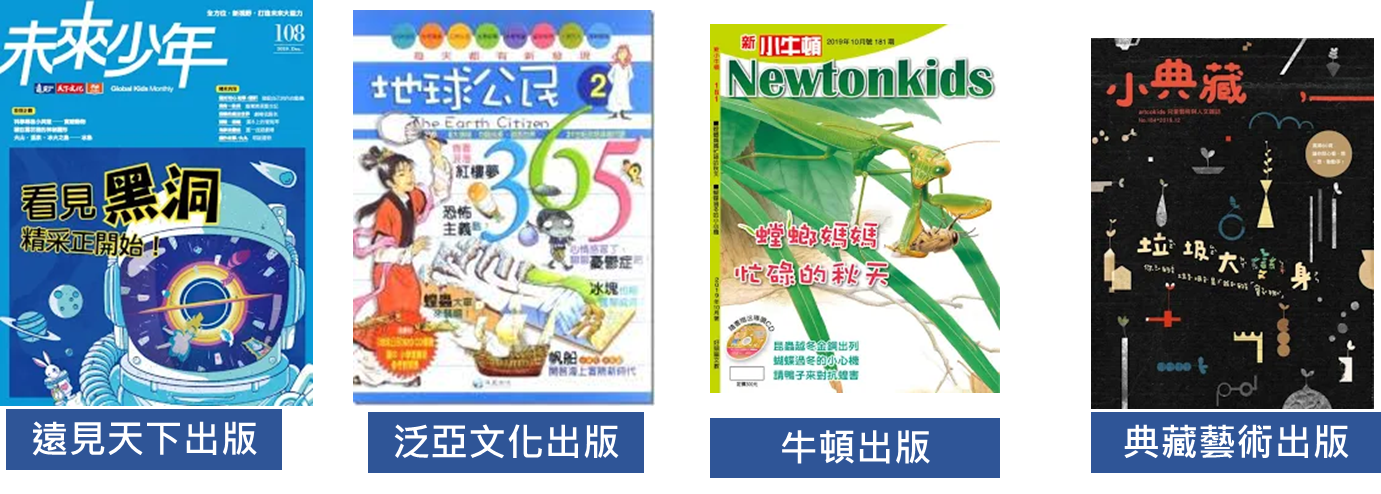 如何閱讀兒童雜誌?我喜歡哪一類型的雜誌?這一期的主題是什麼?這期的目錄有哪篇讓你感興趣?實作練習請至圖書館的雜誌區找一找，哪一種兒童雜誌比較可能有「鳥類」的資料?閱讀目次頁，看看哪一頁有介紹鳥類的資訊?閱讀完雜誌的資料後，你對鳥類又多了哪些認識??三、	綜合活動~ 資料比一比:書籍、圖鑑、雜誌，讓你對鳥類有哪些認識?找一找，比一比。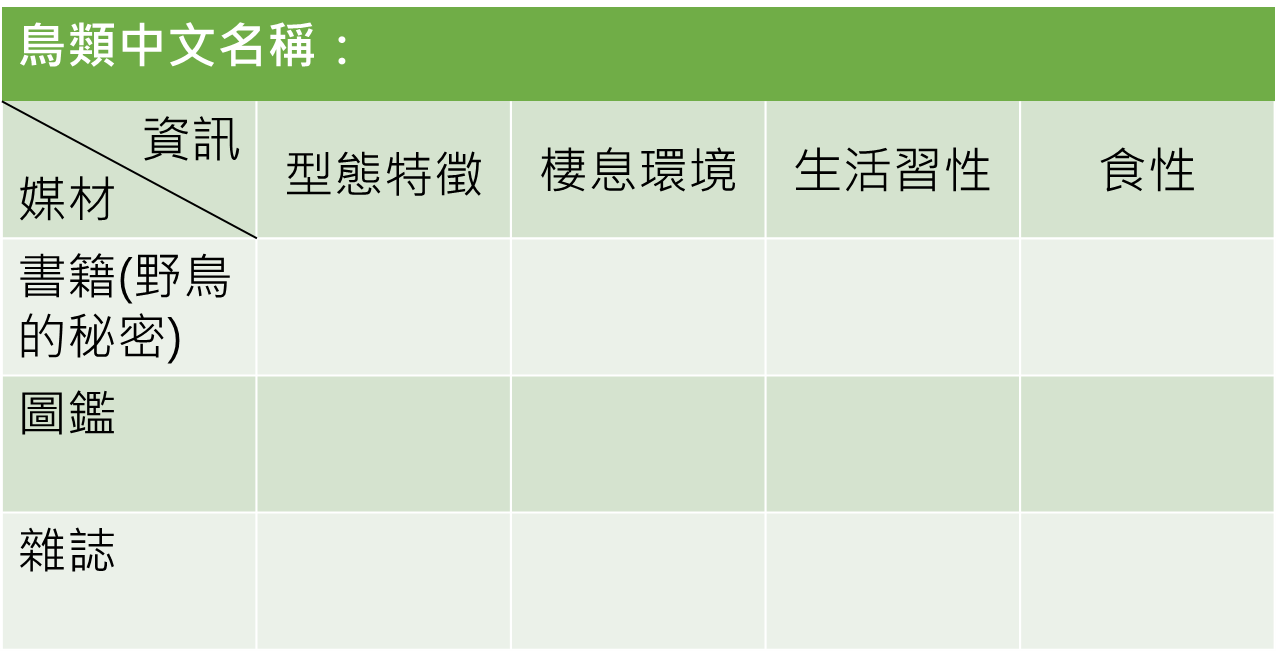 愛鳥行動起步走:透過這些媒材的閱讀，讓你對鳥類有更多的認識嗎?你覺得人類對鳥類友善嗎?你覺得牠們的生存環境有受到威脅嗎?想想看，你可以怎麼展開你愛鳥的第一步?館藏中各類圖鑑各一本(鳥類、蝴蝶、昆蟲、恐龍……。館藏中各類鳥類圖鑑各一本館藏中科學類雜誌各一本多元文本比較表每組一張。教師選擇圖鑑時，可選擇與此次	300 科學類較相關的圖鑑。館藏內圖鑑數量若不足可向公共圖書館借用。延伸活動活動名稱《認識「金鼎獎」》金鼎獎的歷史金鼎獎於民國65年，由原行政院新聞局創立，初期獎勵對象包含「新聞」、「雜誌」、「圖書」及「唱片」等四大類，現由文化部主辦。金鼎獎的設立，是為了獎勵在出版領域上有卓越表現的出版單位、從業人員及創作者，鼓勵出版產業發揮文化傳播的功能，「金鼎」二字意取「金言九鼎，文化薪傳」的深遠意義。「金鼎獎」評選類別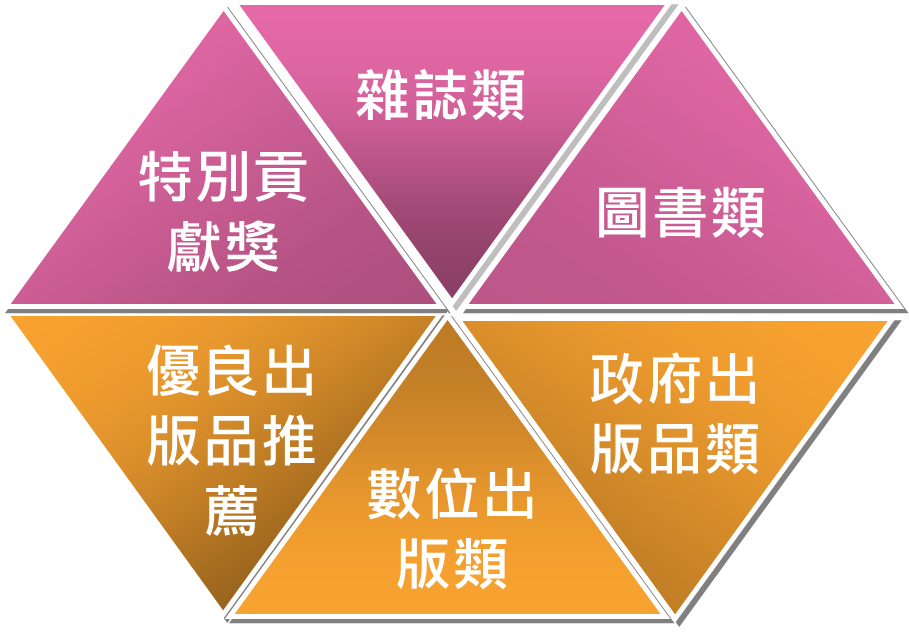 認識金鼎獎獲獎雜誌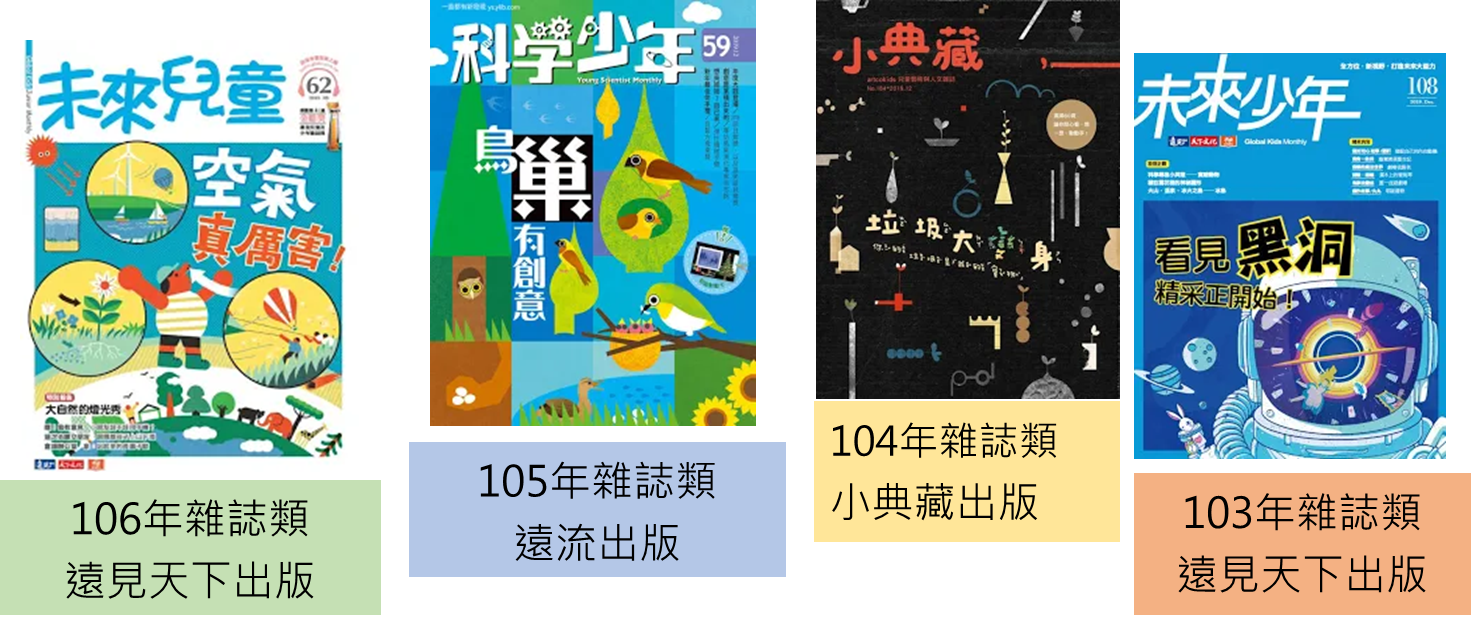 認識金鼎獎獲獎兒童與少年圖書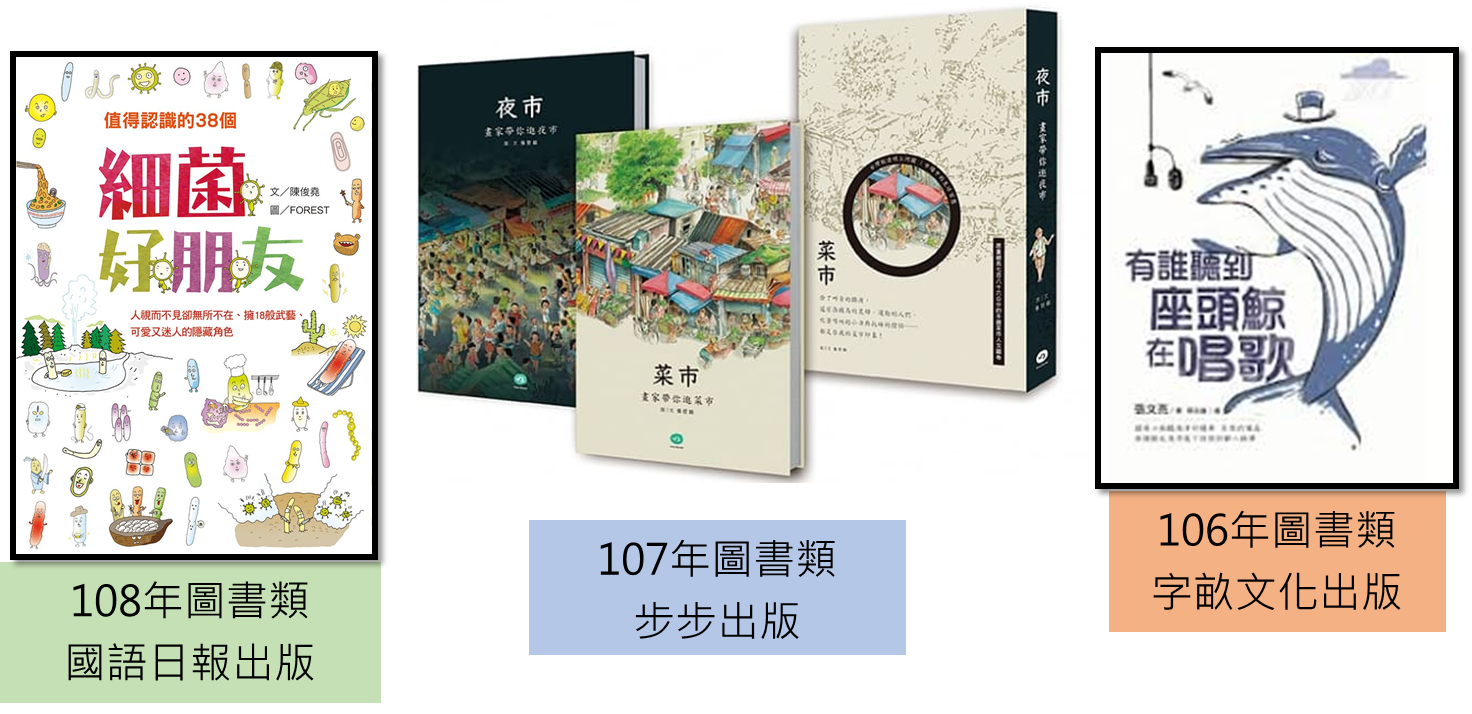 得獎雜誌與兒童與少年圖書介紹得獎好書時，可結合館藏圖書資源以及學生曾閱讀過的好書。●參考資料：102年度進階課程 科普閱讀指導   呂智惠主任https://www.google.com/url?q=http://teacherlibrarian.lib.ntnu.edu.tw/vj-attachment/102advancedppt/%25E5%2591%2582%25E6%2599%25BA%25E6%2583%25A0%25E5%25B8%25AB-%25E7%25A7%2591%25E6%2599%25AE%25E9%2596%25B1%25E8%25AE%2580%25E6%258C%2587%25E5%25B0%258E.ppt&sa=D&ust=1582442525731000&usg=AFQjCNHc8NgGMQQ8nJC0-e_lfUKIxe8d0w106年度進階課程 科普閱讀指導   廖滿英老師https://www.google.com/url?q=http://teacherlibrarian.lib.ntnu.edu.tw/vj-attachment/106primary_winter/1062%25E5%25BB%2596%25E6%25BB%25BF%25E8%258B%25B1%25E8%2580%2581%25E5%25B8%25AB.pdf&sa=D&ust=1582443099110000&usg=AFQjCNH2DSMksxDGttadDAvdi6NyPBanIA108年國民小學素養導向科普閱讀工作坊─講義下載https://docs.google.com/spreadsheets/d/1sgEXiSbOQlJKtquopGROWdV7uhS8Tw5hlpQzIK9eyo4/edit#gid=0秘密鳥地方：blog.ylib.com/aplaceforbirdy畫中有畫：birdyarticle.blogspot.tw/什麼鳥世界：barryliou.blogspot.tw/鳥與鳥以及鳥之鳥：dearbird.blogspot.tw/劉鳥Facebook：www.facebook.com/profile.php?id=100000119543792●參考資料：102年度進階課程 科普閱讀指導   呂智惠主任https://www.google.com/url?q=http://teacherlibrarian.lib.ntnu.edu.tw/vj-attachment/102advancedppt/%25E5%2591%2582%25E6%2599%25BA%25E6%2583%25A0%25E5%25B8%25AB-%25E7%25A7%2591%25E6%2599%25AE%25E9%2596%25B1%25E8%25AE%2580%25E6%258C%2587%25E5%25B0%258E.ppt&sa=D&ust=1582442525731000&usg=AFQjCNHc8NgGMQQ8nJC0-e_lfUKIxe8d0w106年度進階課程 科普閱讀指導   廖滿英老師https://www.google.com/url?q=http://teacherlibrarian.lib.ntnu.edu.tw/vj-attachment/106primary_winter/1062%25E5%25BB%2596%25E6%25BB%25BF%25E8%258B%25B1%25E8%2580%2581%25E5%25B8%25AB.pdf&sa=D&ust=1582443099110000&usg=AFQjCNH2DSMksxDGttadDAvdi6NyPBanIA108年國民小學素養導向科普閱讀工作坊─講義下載https://docs.google.com/spreadsheets/d/1sgEXiSbOQlJKtquopGROWdV7uhS8Tw5hlpQzIK9eyo4/edit#gid=0秘密鳥地方：blog.ylib.com/aplaceforbirdy畫中有畫：birdyarticle.blogspot.tw/什麼鳥世界：barryliou.blogspot.tw/鳥與鳥以及鳥之鳥：dearbird.blogspot.tw/劉鳥Facebook：www.facebook.com/profile.php?id=100000119543792●參考資料：102年度進階課程 科普閱讀指導   呂智惠主任https://www.google.com/url?q=http://teacherlibrarian.lib.ntnu.edu.tw/vj-attachment/102advancedppt/%25E5%2591%2582%25E6%2599%25BA%25E6%2583%25A0%25E5%25B8%25AB-%25E7%25A7%2591%25E6%2599%25AE%25E9%2596%25B1%25E8%25AE%2580%25E6%258C%2587%25E5%25B0%258E.ppt&sa=D&ust=1582442525731000&usg=AFQjCNHc8NgGMQQ8nJC0-e_lfUKIxe8d0w106年度進階課程 科普閱讀指導   廖滿英老師https://www.google.com/url?q=http://teacherlibrarian.lib.ntnu.edu.tw/vj-attachment/106primary_winter/1062%25E5%25BB%2596%25E6%25BB%25BF%25E8%258B%25B1%25E8%2580%2581%25E5%25B8%25AB.pdf&sa=D&ust=1582443099110000&usg=AFQjCNH2DSMksxDGttadDAvdi6NyPBanIA108年國民小學素養導向科普閱讀工作坊─講義下載https://docs.google.com/spreadsheets/d/1sgEXiSbOQlJKtquopGROWdV7uhS8Tw5hlpQzIK9eyo4/edit#gid=0秘密鳥地方：blog.ylib.com/aplaceforbirdy畫中有畫：birdyarticle.blogspot.tw/什麼鳥世界：barryliou.blogspot.tw/鳥與鳥以及鳥之鳥：dearbird.blogspot.tw/劉鳥Facebook：www.facebook.com/profile.php?id=100000119543792●參考資料：102年度進階課程 科普閱讀指導   呂智惠主任https://www.google.com/url?q=http://teacherlibrarian.lib.ntnu.edu.tw/vj-attachment/102advancedppt/%25E5%2591%2582%25E6%2599%25BA%25E6%2583%25A0%25E5%25B8%25AB-%25E7%25A7%2591%25E6%2599%25AE%25E9%2596%25B1%25E8%25AE%2580%25E6%258C%2587%25E5%25B0%258E.ppt&sa=D&ust=1582442525731000&usg=AFQjCNHc8NgGMQQ8nJC0-e_lfUKIxe8d0w106年度進階課程 科普閱讀指導   廖滿英老師https://www.google.com/url?q=http://teacherlibrarian.lib.ntnu.edu.tw/vj-attachment/106primary_winter/1062%25E5%25BB%2596%25E6%25BB%25BF%25E8%258B%25B1%25E8%2580%2581%25E5%25B8%25AB.pdf&sa=D&ust=1582443099110000&usg=AFQjCNH2DSMksxDGttadDAvdi6NyPBanIA108年國民小學素養導向科普閱讀工作坊─講義下載https://docs.google.com/spreadsheets/d/1sgEXiSbOQlJKtquopGROWdV7uhS8Tw5hlpQzIK9eyo4/edit#gid=0秘密鳥地方：blog.ylib.com/aplaceforbirdy畫中有畫：birdyarticle.blogspot.tw/什麼鳥世界：barryliou.blogspot.tw/鳥與鳥以及鳥之鳥：dearbird.blogspot.tw/劉鳥Facebook：www.facebook.com/profile.php?id=100000119543792●備註:圖書館活動：鳥類世界知多少主題書展：動物大觀園●備註:圖書館活動：鳥類世界知多少主題書展：動物大觀園●備註:圖書館活動：鳥類世界知多少主題書展：動物大觀園●備註:圖書館活動：鳥類世界知多少主題書展：動物大觀園